Материалы  обучающимся  дистанционно 7-Г классовСШ №25 по математике       Учитель: Щипицина Л.Н.24 апреля- 01 мая 1.Алгебра.Урок 1   (Изучение нового)Тема: «Решение систем линейных уравнений с двумя переменными способом подстановки»Вспомним, что  если два  уравнения объединить фигурной скобкой, то получим систему  двух уравнений с 2 переменными. Например,  Такие  системы решаются 3 способами: графический;способом подстановки;способом сложения.С графическим  способом  решения систем мы  разобрались , познакомимся с более  универсальным  способом решения систем-это способ подстановки.А)Алгоритм  (на примере)  решения системы  методом подстановки:Например, дана система уравнений:  Выразим  из одного уравнения переменную   у    -у = 11-4хУ= 4х-11      эту формулу  (или выражение)  назовём подстановкойВыпишем   другое  !!!  уравнение системы, и в него вместо у подставим  выражение  для  у  (подстановку)      :  6х-2( 4х-11)= 13Решим полученное уравнение:6х-8х+22= 13,-2х= 13-22,-2х= -9х=4,5Далее, вместо х  в любое     из уравнений системы подставим число 4,5 и найдём у:4х-у=11,4*4.5- у=11,18-у=11,-у=11-18-у=-7 У=7Запишем ответ в виде пары чисел.Ответ: (4,5; 7)Памятка:   можно выражать х и решать  систему по алгоритму.Урок-2А) Для лучшего восприятия новой темы, посмотрите  видеоурок:https://yandex.ru/video/preview/?filmId=17655510577678070245&text=решение%20систем%20способом%20подстановки%207%20класс%20видеоурок&path=wizard&parent-reqid=1587480833710888-1602458136932   Б) Рассмотрите  (ниже)  образец решения системы методом подстановкиОбразец задания:  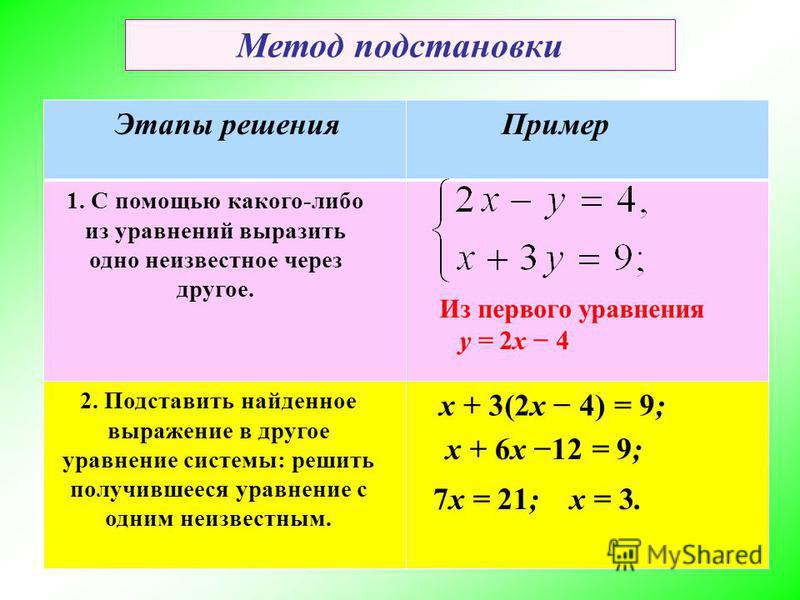 В)  Реши   следующие  системы:А)  Б)  Урок-3Выполнить  самостоятельную работу  (на оценку)Решить системы  способом подстановки.1).2) 2. Геометрия.Урок 1  Итоговое повторение. Повторяем ранее изученную теорию. Посмотрите видеоурок по повторению геометрии: (Тема-1:  «Начальные геометрические сведения»)https://yandex.ru/video/preview/?filmId=4455945687308160384&text=видеоурок%207%20кл%20начальные%20геометрические%20сведения&path=wizard&parent-reqid=1587606217463265-1586213451572117115200287-production-app-host-sas-web-yp-137&redircnt=1587606245.1Урок 2   Решить задачи  на     (на оценку)1)В равнобедренном треугольнике СDE  c  основанием CE проведена биссектриса CF. Найдите угол EFC, если угол D  равен  48 градусов. 2) Один из углов прямоугольного треугольника равен  60 градусов, а сумма гипотенузы и меньшего катета 30 см. Найти гипотенузу треугольникаВнеурочная деятельность.Посмотрите  видеоурок.Это интересно: история  развития  геометрии https://yandex.ru/video/preview/?filmId=18316758591498072286&text=+история+возникновения+Геометрия.7+класс 